


Saludo FCINA a Prensa Latina con motivo de su 60 aniversario
Prensa Latina, una agencia pionera de comunicación para la integración soberana de América Latina y el Caribe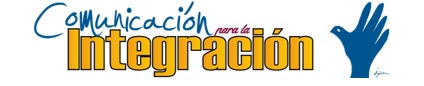 

El Foro de Comunicación para la Integración de NuestrAmérica saluda y celebra el 60° aniversario de Prensa Latina.

No diremos nada nuevo afirmando que la existencia de Prensa Latina ha sido desde sus inicios hasta la actualidad un acto de heroísmo periodístico, enfrentada Cuba a la virulencia de un cerco informativo y un bloqueo económico y diplomático inhumanos.

Su ideario y prácticas de información, su vocación de integración solidaria, su dedicación a la emancipación de las naciones del Sur continúan siendo, sesenta años después de su nacimiento, un ejemplo vigoroso de comunicación para la liberación.

Los más de 30 medios, movimientos sociales y redes de comunicación nucleados en nuestro Foro saludamos este significativo aniversario con la alegría de sabernos unidos en un propósito compartido: lograr la unión de las naciones de América Latina y el Caribe en un marco de autodeterminación y justicia social.Foro de Comunicación para la Integración de NuestrAmérica
www.integracion-lac.info/es
www.facebook.com/comunicacion.para.la.integracion/
@IntegracionLAC_______________________________________________________________